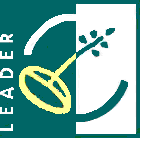 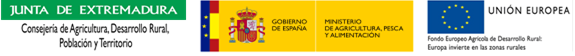 EXPEDIENTE  Nº 						ACTA PARCIAL GRUPO DE ACCIÓN LOCAL: 					ACTA FINALEn ________________________________., siendo el día __ de __ de _____ a las __ horas, reunidos:Personados en el lugar arriba indicado, se comprueba que, las inversiones relacionadas con la subvención aprobada consistentes en:Al mismo tiempo se comprueba que:Resultado del control: FAVORABLE  	DESFAVORABLEDECLARACIÓN DEL/LA SOLICITANTE:ALEGACIONES:__________________________________________________________________________________________________________________________________ _______________________________________________________________________________________________________________________________Se le informa que los datos facilitados en el presente impreso / formulario correspondiente a la Consejería de Agricultura, Desarrollo Rural, Población  y Territorio, en concordancia con la Actividad de Tratamiento correspondiente incorporada al Registro de Actividades de Tratamientos de la misma, se tratarán de conformidad con lo establecido en el Reglamento General de Protección de Datos 2016/679 (UE) de 27 de abril de 2016, y la Ley Orgánica 3/2018, de 5 de diciembre, de Protección de Datos Personales y garantías de los derechos digitales. Responsable del tratamiento de sus datos: -Responsable Junta de Extremadura: Consejería de Agricultura, Desarrollo Rural, Población y Territorio.-Dirección : Av/ Luís Ramallo s/n. 06800 Mérida (Badajoz). -Correo electrónico: informacionagraria@juntaex.es-Teléfono:924002131. -Datos de contacto del delegado/a de protección de datos : dpd@juntaex.es Finalidades con las que vamos a tratar sus datos personales: Gestión de datos para la tramitación de la solicitud de subvención. Legitimación para el tratamiento de sus datos: RGPD: 6.1.c) Tratamiento necesario para el cumplimiento de una obligación legal aplicable al responsable del tratamiento. Ley 38/2003, de 17 de noviembre, General de Subvenciones (BOE núm. 276, de 18 de noviembre). Ley 6/2011, de 23 de marzo, de Subvenciones de la Comunidad Autónoma de Extremadura (DOE núm. 59, de 25 de marzo).Tiempo que se van a mantener sus datos personales: Se conservarán durante el tiempo necesario para cumplir con la finalidad para la que se recabaron y para determinar las posibles responsabilidades que se pudieran derivar de dicha finalidad y del tratamiento de los datos. Los datos económicos de esta actividad de tratamiento se conservaran al amparo de lo dispuesto en la Ley 58/2003, de 17 de diciembre, general tributaria.Personas Destinatarias a los que se comunicarán sus datos: Otros organismos u órganos de la Administración Pública sin precisar el previo consentimiento de la persona interesada, cuando así lo prevea una norma de Derecho de la Unión Europea o una Ley, que determine las cesiones que procedan como consecuencia del cumplimiento de la obligación legal, aunque deberemos informar de este tratamiento al interesado, salvo las excepciones previstas en el artículo 14.5 del RGPD.Transferencias internacionales de datos: No están previstas transferencias internacionales de datos. Sus derechos en relación con el tratamiento de datos: Cualquier persona tiene derecho a obtener confirmación sobre la existencia de un tratamiento de sus datos, a acceder a sus datos personales, solicitar la rectificación de los datos que sean inexactos o, en su caso, solicitar la supresión, cuando entre otros motivos, los datos ya no sean necesarios para los fines para los que fueron recogidos o el interesado retire el consentimiento otorgado. En determinados supuestos la persona interesada podrá solicitar la limitación del tratamiento de sus datos, en cuyo caso sólo los conservaremos de acuerdo con la normativa vigente. En determinados supuestos puede ejercitar su derecho a la portabilidad de los datos, que serán entregados en un formato estructurado, de uso común o lectura mecánica a usted o al nuevo responsable de tratamiento que designe. Tiene derecho a revocar en cualquier momento el consentimiento para cualquiera de los tratamientos para los que lo ha otorgado. La Consejería de Agricultura, Desarrollo Rural, Población y Territorio dispone de formularios para el ejercicio de derechos que pueden ser solicitados en: http://www.juntaex.es/con03/tratamiento-de-datos-de-carácter-personal o utilizar los elaborados por la Agencia Española de Protección de Datos o terceros. Estos formularios deberán ir firmados electrónicamente o ser acompañados de fotocopia del DNI. Si se actúa por medio de representante, de la misma manera, deberá ir acompañado de copia de su DNI o con firma electrónica. Los formularios deberán ser presentados presencialmente en el Registro General, mediante el sistema de Administración electrónica o remitidos por correo postal o electrónico en las direcciones que aparecen en el apartado “Responsable”. Tiene derecho a presentar una reclamación ante la Agencia Española de Protección de Datos en el supuesto que considere que no se ha atendido convenientemente el ejercicio de sus derechos. El plazo máximo para resolver es el de un mes a contar desde la recepción de su solicitud, pudiendo ser prorrogado dos meses más atendiendo al volumen de reclamaciones presentadas o a la complejidad de la misma. En el caso de producirse alguna modificación de sus datos, le agradecemos nos lo comunique debidamente por escrito con la finalidad de mantener sus datos actualizados. Para que conste y surta los efectos oportunos, los reunidos firman la presente Acta, por duplicado, en el lugar y fecha indicados en el encabezamiento.Por el GAL	SOLICITANTE O REPRESENTANTE DE LA AYUDAFdo.: ______________________________	Fdo.: _____________________________ANEXO FOTOGRAFICOD.___________________________________________________, H   M , en representación del Grupo de Acción Local _______________________________________________________, en su calidad de __________________________.D.________________________________________________________________________ H   M , con N.I.F.___________________, Solicitante de una subvención LEADERRepresentado por D/dña ___________________________________________________________, H   M ., con N.I.F ._________________,  Representado por D/dña ___________________________________________________________, H   M ., con N.I.F ._________________,  CONCEPTO DE GASTOFAVORABLE (han sido realizadas o existen conforme a la documentación que obra en el expediente y que ha sido aceptada para la aprobación de la ayuda.FAVORABLE (han sido realizadas o existen conforme a la documentación que obra en el expediente y que ha sido aceptada para la aprobación de la ayuda.SI NO OBSERVACIONESSI NO OBSERVACIONESSI NO OBSERVACIONESSI NO OBSERVACIONESSI NO OBSERVACIONESExisten las medidas informativas y publicitarias dirigidas al público y obligadas para los beneficiarios/as de las ayudas LEADER. Placas / Vallas / No existen las medidas informativas y publicitarias dirigidas al público y obligadas para los beneficiarios/as de las ayudas LEADER.Estar conforme con lo que se hace constar en esta acta.No estar conforme con lo que se hace constar en esta acta. Manifestando las siguientes